REFERENCIAS BIBLIOGRÁFICAS VI CONCURSO DE ENSAYO ESCOLAR 2013IMPORTANCIA DE LA EDUCACIÓN FINANCIERADEFINICIÓN DE EDUCACIÓN FINANCIERA“La educación financiera es el proceso mediante el cual los individuos adquieren una mejor comprensión de los conceptos y productos financieros y desarrollan las habilidades necesarias para tomar decisiones informadas, evaluar riesgos y oportunidades financieras, y mejorar su bienestar”. Fuente: OECD, Improving Financial Literacy, OECD, Paris, 2005, p. 13.RECURSOS DE CONSULTAa) Documentos impresos Kiyosaki, Robert T. y Lechter, Sharon L. (2001). Padre Rico, Padre Pobre. Qué les enseñan los ricos a sus hijos acerca del dinero, qué las clases media y pobre. Grafinor, S.A. Buenos Aires._____ (2004). Niño Rico, Niño Listo. Cómo Dar a sus Hijos una Educación Financiera Sólida. Aguilar, Altea, Taurus Alfaguara. Buenos Aires.Madanes, Cloé y Madanes, Claudio (1997). El Significado Oculto del Dinero. Editorial Granica.Delors, Jacques (1996). La Educación Encierra un Tesoro. UNESCO, 302 pp.Sarmiento Díaz, María Inés (2005). ¿Cómo Iniciar una Educación Financiera? Editorial El Manual Moderno. Bogotá, Colombia.Bodie, Zvi y Merton, Robert C. (2003). Finanzas. Pearson Educación, 464 pp.Mankiw, Gregory (1998). Principios de Economía. Editorial McGraw-Hill. México.Espasa, Siglo XXI. (1999). Diccionario de Economía y Negocios. Editorial Espasa Calpe, S.A., MadridAlonso, Manuel; Brailovsky, Abram y Ortiz, Alberto (1999). Presupueste sus Gastos y sus Ahorros. El Arte de las Finanzas Personales. Editorial Grijalbo, S.A. de C.V. México.Barquero Cabrero, José Daniel; Huertas Colomina, Ferran Josep (1998).  Manual de banca, finanzas y seguros. EDITORIAL Gestión 2000. Aching Guzman, Cesar (2002). Matemáticas Financieras, Para la toma de Decisiones Empresariales. EDITORIAL: Editorial Serie Mypes. Lopez Lubian, Francisco (2005). Finanzas en el mundo corporativo: un enfoque práctico. EDITORIAL McGraw Hill, Madrid.The Economist (2008). Miscelánea de negocios. EDITORIAL The Economist, Buenos Aires Ortega Castro, ALfonso Leopodo (2008). Introducción a las finanzas. EDITORIAL McGraw Hill, Mexico b) Documentos electrónicos Comisión Nacional para la Protección y Defensa de los Usuarios de Servicios Financieros (2008). Guía familiar de educación financiera. México.Red Financiera BAC-CREDOMATIC (2008). Libro Maestro de Educación Financiera - Un sistema para vivir mejor. Red Financiera BAC-CREDOMATIC 1ª Edición. San José, Costa Rica.Rosario Higuera & Francisco Gerardo (2009). La importancia de la educación financiera en las inversiones y el crédito. Artículo electrónico tomado de InternetHéctor Ruiz Ramírez (2002) Conceptos Sobre Educación Financiera. Artículo Tomado de Internet.Garcia Gomez Yatzin (2011). Características e importancia de la educación financierapara niños, jóvenes y adultos de sectores populares de la ciudad de Oaxaca de Juarez. Tesis de licenciatura en ciencias empresariales. Universidad de Oaxaca. Tomado de http://jupiter.utm.mx/~tesis_dig/11489.pdfCartagena Edgar (2008). La Educación Financiera, como un pilar para el desarrollo financiero de los países: una aplicación para El Salvador. Banco Central de Reserva de El Salvador Departamento de Investigación Económica y Financiera.c) Sitios web (blogs, páginas institucionales, páginas de seminarios o eventos vinculados a la temática, otras).Información complementaria de Bancos Centrales que implementan programas o proyectos de Educación Financiera.Banco Central de la República Argentinahttp://www.bcra.gov.ar/bcraeduca/ed010000.asp Banco Central de Uruguay http://www.bcueduca.gub.uy/ Banco Central Europeohttp://www.ecb.int/ecb/educational/pricestab/html/index.en.htmlBanco de Españawww.finanzasparatodos.es/Banco Central de Brasilwww.vidaedinheiro.gov.brInformación complementaria de Bancos Comerciales y ASFI que implementan programas o proyectos de Educación Financiera.Banco Mercantil Santa Cruzhttps://www.bmsc.com.bo/Educacion%20Financiera/educacionfinanciera.aspx Banco FIEhttp://www.bancofie.com.bo/docs/cartilla-de-educacion-financiera_7.pdf Banco Ganaderohttp://www.bg.com.bo/educacion-financiera.aspxBanco Solhttp://www.bancosol.com.bo/contactenos/educacion-financiera-2Autoridad del Sistema Financiero - Boliviahttps://www.asfi.gob.bo/DerechosConsumidor/M%C3%B3dulosdeEducaci%C3%B3nFinanciera.aspxhttps://www.fundacionbancolombia.org/programas/educacion-financiera.htmlhttp://www.banxico.org.mx/material-educativo/index.htmlInformación de otras instituciones internacionales http://www.oecd.org/finance/financial-education/ http://www.educadem.oas.org/Boletin7/index_esp.html 		http://www.banxico.org.mx/material-educativo/index.html		www.financial-education.org		www.vidaedinheiro.gov.br		www.finlitedu.org		www.childfinanceinternational.org http://www.educaciofinancera.cat/esp/index.phphttp://www.financiallit.org/http://www.condusef.gob.mx/http://www.mide.org.mx/mide/www.banking.state.ny.us/brcws.pdfwww.cooperativalatina.orghttp://www.educacionfinanciera.hacienda.gob.mxhttp://www.rededucacionfinanciera.es/edufin/edufin.nsf/NporidV/BB1CA7A9D48D44B7C1257A0D0023A54A/$file/CR%C3%93NICA%20Conferencia%20OCDE%20Educacion%20financiera%20Mayo.pdf?openSi bien existen sitios WEB cuyo contenido está en inglés, en Internet existen recursos que ofrecen una traducción aceptable al español (http://translate.google.com.bo/).Sitios de eventos internacionales.Centro de Estudios Monetarios Latinoamericanos (CEMLA)http://www.cemla.org/old/actividades/2010/2010-05-EducacionFinanciera/Ed-Economica.pdf http://www.cemla.org/discursos/2011-11-EducacionFinanciera.pdf Esta institución organiza anualmente eventos vinculados al tema. Se recomienda consultar su calendario de eventos y realizar la búsqueda de las presentaciones y documentos preparados para este evento.Blogs.http://blogeducacionfinanciera.blogspot.com/blogs.gestion.pe/educacionfinancieraparatodos/http://www.blogfinanzas.net/la-importancia-de-la-educacion-financiera-personal-y-como-conseguirla/www.midinero.com/geswww.practicalmoneyskills.com/http://educacionfinancierayemocional.blogspot.com/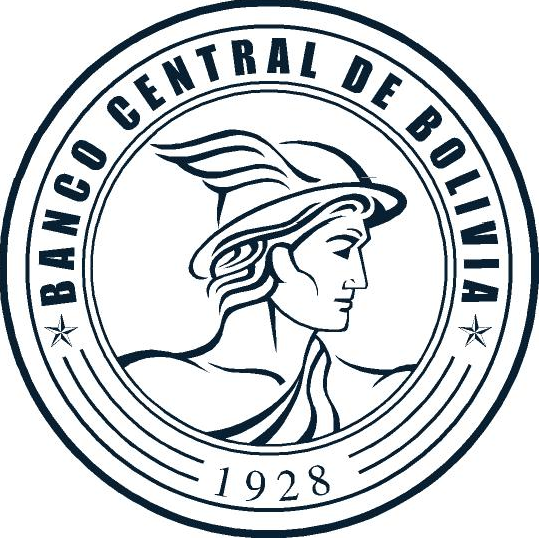 